MUNICIPIO DE ZAPOTLAN EL GRANDE, JALISCO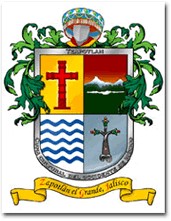 Sistema Integral de Contabilidad Gubernamental ANALISIS DE MOVIMIENTOS CONTABLESGASTOS DE REPRESENTACION, VIATICOS Y VIAJES OFICIALES DE FUNCIONARIOS PUBLICOS.MES DE JULIO 2018.FECHANOMBRE Y PUESTO, ORIGEN,FECHA Y HORA DE SALIDA Y LLEGADA, AGENDA DE ACTIVIDADES Y RESULTADOSIMPORTE02/07/2018VIATICOS AL C. HORACIO CONTRERTAS GARCIA EL DIA 29 DE JUNIO DEL PRESENTE A LA CIUDAD DE MEXICO AL SCRERTARIADO EJECUTIVO DEL SISITEMA NACIONAL DE SEGURIDAD PUBLICA, A ENTREGA DE DIFUSION INTERNA,  GASTOS: ALIMENTOS: 252, CASETAS: 290 GASOLINA:500 TAXIS: 61,692.0003/07/2018GUZMAN CON DESTINO A GUADALAJARA EL   24 DE JUNIO 2018 REGRESANDO EL CON EL DESGLOSE DE LOS SIGUIENTES GASTOS :  ALIMENTOS $ 264.00 CASETAS $ 290.00 AGENDA DE 554.0004/07/2018LLEVAR BALLET TLAYACAN AL AEROPUERTO DE GUADALAJARA, JAL. , DANTE MEDINA 100 AÑOS DE ARREOLA , SECRETARIA DE CULTURA JAL., A ENTREGA DE DOCUMENTACION1,117.0004/07/2018VIATICOS A SALVADOR JIMENEZ PEREZ; OFICIAL BOMBERO Y PERSONAL PROTECCION CIVIL; DIA 11 JUN 2018 SDA 07:00 Y REG 17:30 HRS Y DIA 15 JUN 2018 SDA 07:00 Y REG 17:30 HRS; A CD GUADALAJARA, JAL. A LAS INSTALACIONES DEL TELETON P/TRASLADO DEL C. JOSE MANUEL LUI400.0004/07/2018VIATICOS A SALVADOR JIMENEZ PEREZ; OFICIAL BOMBERO Y PERSONAL PROTECCION CIVIL; DIA 18 JUN 2018 SDA 06:30 Y REG 18:00 HRS; A CD GUADALAJARA, JAL. A LAS INSTALACIONES DEL TELETON P/TRASLADO DEL C. JOSE MANUEL LUISJUAN A RECIBIR TERAPIA FISICA. SE CUMPLIO C200.0004/07/2018VIATICOS A EDUARDO MARTINEZ TEJEDA; COORDINADOR UNIDAD JURIDICA; DIA 28 JUN 2018 SDA 08:15 Y REG 18:00 HRS; A CD GUADALAJARA, JAL. A LAS INSTALACIONES DE VARIAS DEPENDENCIAS DEL ESTADO P/REALIZAR TRAMITES ADMINISTRATIVOS. SE CUMPLIO CON TRAMITES EN TIEMPO1,090.0004/07/2018VIATICOS A ALBERTO GUTIERREZ MORENO; JEFE OPERATIVO Y PERSONAL PROTECCION CIVIL; DIA 01 JUN 2018 SDA 06:00 Y REG 18:00 HRS; A CD GUADALAJARA, JAL. A LAS INSTALACIONES DE LA CLINICA 180 P/TRASLADO DEL C. JOSE MANUEL LUISJUAN A RECIBIR ATENCION MEDICA. SE C200.0004/07/201826 JUN 2018 SDA 08:00 Y REG 19:00 HRS; A CD GUADALAJARA, JAL. A LAS INSTALACIONES DE CATASTRO DEL ESTADO P/ASISTIR A PRIMERA SESION EXTRAORDINARIA DEL CONSEJO TECNICO CATAST90.0004/07/2018VIATICOS A  RODOLFO ESPINOZA PRECIADO SALIENDO DE CIUDAD GUZMAN CON DESTINO A GUADALAJARA EL  05 DE JUNIO 2018  REGRESANDO EL CON EL DESGLOSE DE LOS SIGUIENTES GASTOS : ALIMENTOS $ 377.00 GASOLINA $ 840.00  AGENDA DE ACTIVIDADES: ASISTENCIA A SESION DE LA1,217.0004/07/2018VIATICOS A JESUS ALBERTO ESPINOSA ARIAS OCTAVIO NUÑEZ MACIEL  SALIENDO DE CIUDAD GUZMAN CON DESTINO A GUADALAJARA EL  06 DE JUNIO 2018 REGRESANDO EL CON EL DESGLOSE DE LOS SIGUIENTES  CASETAS $ 290.00 GASTOS : AGENDA DE ACTIVIDADES:  INSTITUTO TECNOLOGICO290.0004/07/2018VIATICOS A MICHEL IVAN VEGA TORRES  SALIENDO DE CIUDAD GUZMAN CON DESTINO A GUADALAJARA EL  18 DE JUNIO 2018  REGRESANDO EL CON EL DESGLOSE DE LOS SIGUIENTES GASTOS :  ALIMENTOS $ 174.00 AGENDA DE ACTIVIDADES:  SECRETARIA DE CULTURA JALISCO  RESULTADOS:  174.0005/07/2018VIATCOS A LUIS ANDRES GALVAN, DIRECTOR Y PERSONAL DE SEGURIDAD PUBLICA; DIA 03 JUL 2018 SDA 07:00 Y REG 22:00 HRS DEL DIA 04 JUL 18; A CD MEXICO-DF A LAS INSTALACIONES DEL SECRETARIADO EJECUTIVO DE SEGURIDAD PUBLICA P/ASISTIR A REUNIONES Y HACER ENTREGA D5,381.0005/07/2018VIATICOS A ANTONIO ZAMORA VELAZCO SECRETARIO GENERAL  SALIENDO DE CIUDAD GUZMAN CON DESTINO A GUADALAJARA EL 02 DE MAYO 2018   REGRESANDO EL CON EL DESGLOSE DE LOS SIGUIENTES  GASOLINA $ 556.20 GASTOS : AGENDA DE ACTIVIDADES:  CONGRESO DEL ESTADO RESULTAD556.2005/07/2018VIATICOS A LIC. ANTONIO ZAMORA VELAZCO  SALIENDO DE CIUDAD GUZMAN CON DESTINO A GUADALAJARA EL   17 Y 29/052/2018 REGRESANDO EL CON EL DESGLOSE DE LOS SIGUIENTES GASTOS :  GASOLINA $ 1059.50 AGENDA DE ACTIVIDADES: COMISION ESTATAL DEL AGUA  RESULTADOS:  R1,059.5005/07/2018VIATICOS A MATILDE ZEPEDA BAUTISTA; OFICIAL REGISTRO CIVIL; DIA 21 JUN 2018 SDA 09:00 Y REG 20:00 HRS; A CD GUADALAJARA, JAL. A LAS OFICINAS DEL REGISTRO CIVIL DEL ESTADO P/PROCEDIMIENTOS ADMVOS Y REUNION CON SUBDIRECTOR DEL MISMO. SE CUMPLIO CON COMISION1,373.0005/07/2018VIATCOS A ARQ JOSE FERNANDO GONZALEZ, JEFE ARCHIVO HISTORICO; DIA 16 JUN 2018 SDA 10:00 Y REG 18:00 HRS; A CD COLIMA, COL. A LAS INSTALACIONES DEL ARCHIVO MUNICIPAL P/ASISTIR AL SEMINARIO DE ACTUALIZACION EN ANDROLOGIA CLINICA QUIRURGICA. SE CUMPLIO CON A290.0006/07/2018VIATICOS A AMARANTA PATIÑO MENDEZ; PROMOTOR CONSTRUCCION DE LA COMUNIDAD; DIA 10 JUN 18 SDA 01:30 HRS Y REG DIA 23 JUN 18 A LAS 06:00HRS; A LA CD DE MERIDA.YUCATAN P/IMOARTIR LA CAPACITACION DE PROGRAMAS SOCIALES Y PREVENTIVOS DARE. SE CUMPLIO CON CAPACIT730.0010/07/2018BOLETOS DE AVION AL C. HORACIO CONTRERAS GARCIA, ENLACE FORTASEG, A LA CIUDAD DE MEXICO EL DIA 11 DE JULIO DEL PRESENTE AL SECRETARIADO EJECUTIVO A ENTREGAR LA DOCUMENTACION PARA TENER ACCESO A LA 2DEA MINISTRACION DEL RECURSO.GASTOS DE REALIZADOS: BOLETO2,302.0011/07/2018VIATICOS A ALEJANDRO ELIZONDO ANDRADE, POLICIA MUNICIPAL; DIA 04 JUL 2018 SDA 04:00 Y REG 17:30 HRS; A CD GUADALAJARA, JAL. A LAS INSTALACIONES DEL CENTRO ESTATAL DE CONTROL Y CONFIANZA P/TRASLADAR A PERSONAL DE SEGURIDAD PUBLICA A REALIZAR EXAMENES CORRES350.0011/07/2018BOLETOS DE AVION REUNION DE TRABAJO PARA ACCESAR A LA 2DA. ADMINSTRACION FORTASEG 3,910.0011/07/2018VIATCOS A ALFONSO FREGOSO VARGAS; JEFE DE COPLADEMUN; DIA 05 JUL 2018 SDA 07:30 Y REG 19:10 HRS; A CD GUADALAJARA, JAL. A LAS INSTALACIONES DE VARIAS DEPENDENCIAS DEL ESTADO A REALIZAR TRAMITES ADMINISTRATIVOS DEL MPIO. SE CUMPLIO CON TRAMITES EN TIEMPO Y520.0011/07/2018VIATICOS A MARIO ALBERTO BARRERA DEL REAL SALIENDO DE CIUDAD GUZMAN CON DESTINO A GUADALAJARA EL  CODE JALISCO  REGRESANDO EL CON EL DESGLOSE DE LOS SIGUIENTES GASTOS :  CASETAS $ 290.00 GASOLINA $ 500.00 AGENDA DE ACTIVIDADES:  CODE JALISCO RESULTADOS:  790.0016/07/2018VIATICOS AL C. ARTURO BERNARDINO LARIOS, AUXILIAR DE CASA DE CULTURA EL DIA 26 DE JUNIO DE PRESENTE A AEROPUERTO DE LA CIUDAD DE GUADALAJARA PARA TRASLADAR A BLLET TLAYACAN A CIUDAD GUZMAN, GASTOS REALIZADOS: CASETAS 434. 434.0016/07/2018VIATICOS A RIGOBERTO SOLANO MORENO; POLICIA Y PERSONAL SEGURIDAD PUBLICA; DIA 13 JUL 18 SDA 09:00 Y REG 23:40 HRS; A CD GUADALAJARA, JAL A LAS INSTALACIONES DE LA CLINICA IMSS NO. 45, PARA INTERNAMIENTO MEDICO DEL OFICIAL LESIONADO Y ARRIBO DE FAMILIARES.696.0016/07/2018VIATICOS A OCTAVIO NUÑEZ MACIEL  SALIENDO DE CIUDAD GUZMAN CON DESTINO A GUADALAJARA EL  28 DE JUNIO 2018 REGRESANDO EL CON EL DESGLOSE DE LOS SIGUIENTES GASTOS : CASETAS $ 290.00 GASOLINA $ 500.00 AGENDA DE ACTIVIDADES: FUNDACION PRODUCE JALISCO RESULTAD790.0016/07/2018VIATICOS A JESUS ALBERTO ESPINOSA ARIAS  SALIENDO DE CIUDAD GUZMAN CON DESTINO A GUADALAJARA EL 03 DE JULIO 2018  REGRESANDO EL CON EL DESGLOSE DE LOS SIGUIENTES GASTOS :  CASETAS $ 290.00 AGENDA DE ACTIVIDADES:  SEMEDET RESULTADOS:  SEGUIMIENTO AL PROYEC290.0017/07/2018VIATICOS A EDUARDO MARTINEZ TEJEDA; COORD DE LA UNIDAD JURIDICA; DIA 11 JUL 18 SDA 08:00 Y REG 21:00 HRS; A CD GUADALAJARA, JAL A LAS INSTALACIONES DE VARIAS DEPENDENCIAS JURIDICAS DEL ESTADO, P/REALIZAR TRAMITES ADMINISTRATIVOS DEL MPIO. SE CUMPLIO CON T1,206.0018/07/2018VIATICOS A TEOFILO DE LA CRUZ MORAN, MATILDE ZEPEDA BAUTISTA  SALIENDO DE CIUDAD GUZMAN CON DESTINO A GUADALAJARA EL 27 DE JUNIO 2018   REGRESANDO EL CON EL DESGLOSE DE LOS SIGUIENTES GASTOS : ALIMENTOS  595.00 AGENDA DE ACTIVIDADES: SECRETARIA DE PLANEAC595.0019/07/201808:20 Y REG 18:00 HRS; A CD GUADALAJARA, JAL A LAS INSTALACIONES DE LA SEDESOL P/REALIZAR TRAMITES ADMINISTRATIVOS DEL MPIO. SE CUMPLIO CON TRAMITES EN TIEMPO Y 320.0020/07/2018PAGO DE BOLETOS DE AVION AL C.HORACIO COCNTRERAS GARCIA, EN LACE FORTASEG, EL DIA 17 DE JULIO  A LA CIUDAD DE MEXICO AL SECRETARIADO EJECUTIVO A ENTREGA DE DOCUMENTOS DE CAPACITACION DEL FORTASEG. GASTOS REALIZADOS: BOLETOS DE AVION :3,027.55, RESULTADOS 3,027.5520/07/2018VIATICOS A MATILDE ZEPEDA BAUTISTA; SINDICO Y PERSONAL DE REGISTRO CIVIL; DIA 10 JUL 18 SDA 06:15 Y REG 18:45 HRS; A CD GUADALAJARA, JAL A LAS INSTALACIONES DEL REGISTRO CIVIL DEL ESTADO E INEGI, PARA ENTREGA DE PAQUETE MENSUAL, COMPRA DE FORMAS Y CURSO C458.5020/07/2018VIATICOS A ALFONSO FREGOSO VARGAS; JEFE COPLADEMUN; DIA 18 JUL 18 SDA 07:30 Y REG 18:00 HRS; A CD GUADALAJARA, JAL A LAS INSTALACIONES DE VARIAS DEPENDENCIAS DEL ESTADO P/REALIZAR TRAMITES ADMINISTRATIVOS DE OBRA DEL MUNICIPIO. SE CUMPLIO CON TRAMITES EN 640.0024/07/2018VIATICOS A HORACIO CONTRERAS GARCIA  SALIENDO DE CIUDAD GUZMAN CON DESTINO A GUADALAJARA EL 11 DE JULIO 2018   REGRESANDO EL  12 DE JULIO 2018 CON EL DESGLOSE DE LOS SIGUIENTES GASTOS : HOSPEDAJE 970.00 CASETAS $ 430.00  GASOLINA $ 500.00 ESTACIONAMIENTO 2,860.0024/07/2018VIATICOS A HORACIO CONTRERAS GARCIA SALIENDO DE CIUDAD GUZMAN CON DESTINO A GUADALAJARA 28 DE JUNIO 2018  EL  REGRESANDO EL CON EL DESGLOSE DE LOS SIGUIENTES GASTOS : ALIMENTOS $ 252.00 CASETAS $ 290.00 GASOLINA $ 500.00  ESTACIONAMIENTO 250.00 TAXIS $ 581,874.0025/07/2018VIATICOS A ALEJANDRO ELIZONDO ANDRADE; POLICIA Y PERSONAL DE SEGURIDAD PUBLICA; DIA 19 JUL 18 SDA 06:00 Y REG 16:00 HRS Y DIA 25 JUL 18 SDA 07:30 Y REG 19:15 HRS; A CD GUADALAJARA, JAL A LAS INSTALACIONES DEL CENTRO ESTATAL DE CONTROL Y CONFIANZA P/TRASLA1,850.0025/07/2018VIATICOS A JESUS ALBERTO ESPINOSA ARIAS SALIENDO DE CIUDAD GUZMAN CON DESTINO A GUADALAJARA EL  REGRESANDO EL 20 DE JUNIO 2018  CON EL DESGLOSE DE LOS SIGUIENTES GASTOS :  ALIMENTOS $ 255.00 CASETAS $ 290.00 AGENDA DE ACTIVIDADES: NIFAP SEMADET  RESULTADO545.0025/07/2018VIATICOS A  CARLOS ALBERTO JIMENEZ GARMA SALIENDO DE CIUDAD GUZMAN CON DESTINO A GUADALAJARA EL  19/JULIO/2018  REGRESANDO EL CON EL DESGLOSE DE LOS SIGUIENTES GASTOS : ALIMENTOS $ 198.00 CASETAS $ 430.00 ESTACIONAMIENTO $ 75.00  AGENDA DE ACTIVIDADES:  T703.0026/07/2018VIATICOS A AMARANTA PATIÑO MENDEZ(ARTURO BERNARDINO LARIOS); PROMOTOR Y PERSONAL DESARROLLO HUMANO; DIA 24 JUL 18 SDA 07:00 HRS Y REG 22:00 HRS; A CD GUADALAJARA, JAL. AL CENTRO HISTORICO P/TRASLADO Y RECORRIDO A LOS MUSEOS Y HOSPICIO CABAÑAS CON LOS VISI733.0027/07/2018VIATICOS A LUIS ANDRES GALVAN GARCIA; DIRECTOR Y PERSONAL SEGURIDAD PUBLICA; DIA 25 JUL 18 SDA 07:30 HRS Y REG 16:30 HRS; A CD GUADALAJARA, JAL. A LAS INSTALACIONES DE LA BIBLIOTECA PUBLICA DEL ESTADO P/ASISTIR A REUNION Y CURSO TALLER. SE CUMPLIO CON ASI890.0027/07/2018VIATICOS A EDUARDO MARTINEZ TEJEDA; COORDINADOR UNIDAD JURIDICA MPAL; DIA 13 JUL 18 SDA 09:30 Y REG 20:30 HRS Y DIA 20 JUL 18 SDA 08:00 Y REG 15:00 HRS; A CD GUADALAJARA, JAL. A LAS INSTALACIONES DE VARIAS DEPENDENCIAS ESTATALES A REALIZAR TRAMITES ADMVOS1,534.0030/07/2018VIATICOS A ARTURO BERNARDINO LARIO; CHOFER DESARROLLO HUMANO; DIA 29 JUL 18 SDA 02:00 HRS Y REG 10:00 HRS; A CD GUADALAJARA, JAL. A LAS INSTALACIONES DEL AEROPUERTO INTERNACIONAL P/TRASLADO DE ALUMNOS DE CD HERMANA LONGMONT, CO. SE CUMPLIO CON TRASLADO EN660.0030/07/2018VIATICOS A ISIDRO TRINIDAD FELICIANO; PERSONA DE SEGURIDAD PUBLICA; DIA 09 JUL 18 SDA 04:00 HRS Y REG 15:00 HRS; A CD GUADALAJARA, JAL. A LAS INSTALACIONES DEL CENTRO ESTATAL DE EVALUACION DE CONTROL Y CONFIANZA P/TRASLADO DE PERSONAL DE SEGURIDAD PUBLICA300.0030/07/2018VIATICOS A FRANCISCO JAVIER MONTOYA;AUXILIAR ADMVO COPLADEMUN; DIA 20 JUL 18 SDA 06:40 HRS Y REG 20:00 HRS; A CD GUADALAJARA, JAL. A LAS INSTALACIONES DE LA SEDESOL P/REALIZAR TRAMITES ADMVOS Y CAPACITACION DEL PROG FAIS P/CAPTURA DE LA MIDS. SE CUMPLIO C632.0030/07/2018VIATICOS A HORACIO CONTRERAS GARCIA  SALIENDO DE CIUDAD GUZMAN CON DESTINO A GUADALAJARA EL 18 DE JULIO 2018   REGRESANDO EL CON EL DESGLOSE DE LOS SIGUIENTES GASTOS :  CASETAS $ 360.00 GASOLINA $ 500.00 ESTACIONAMIENTO $ 250.00 TAXIS $ 680.00 AGENDA DE A1,790.0031/07/2018VIATICOS A RAMIREZ CONTRERAS ANTONIO LIC. CLARA MARGARITA OROZCO CAMPOS SALIENDO DE CIUDAD GUZMAN CON DESTINO A GUADALAJARA EL   26  JULIO 2018 REGRESANDO EL CON EL DESGLOSE DE LOS SIGUIENTES GASTOS : ALIMENTOS $ 330.00 AGENDA DE ACTIVIDADES: FSCALIA DE C330.0031/07/2018VIATICOS A CARLOS ALBERTO JIMENEZ GARMA; DIRECTOR MEDIO AMBIENTE; DIA 24 JUL 18 SDA 10:30 Y REG 19:15 HRS; A CD GUADALAJARA, JAL. AL CENTRO HISTORICO PARA ACOMPAÑAR EN RECORRIDO A VISITANTES DE LA CD HERMANA DE LONGMONT, CO. SE CUMPLIO CON RECORRIDO EN TI539.00